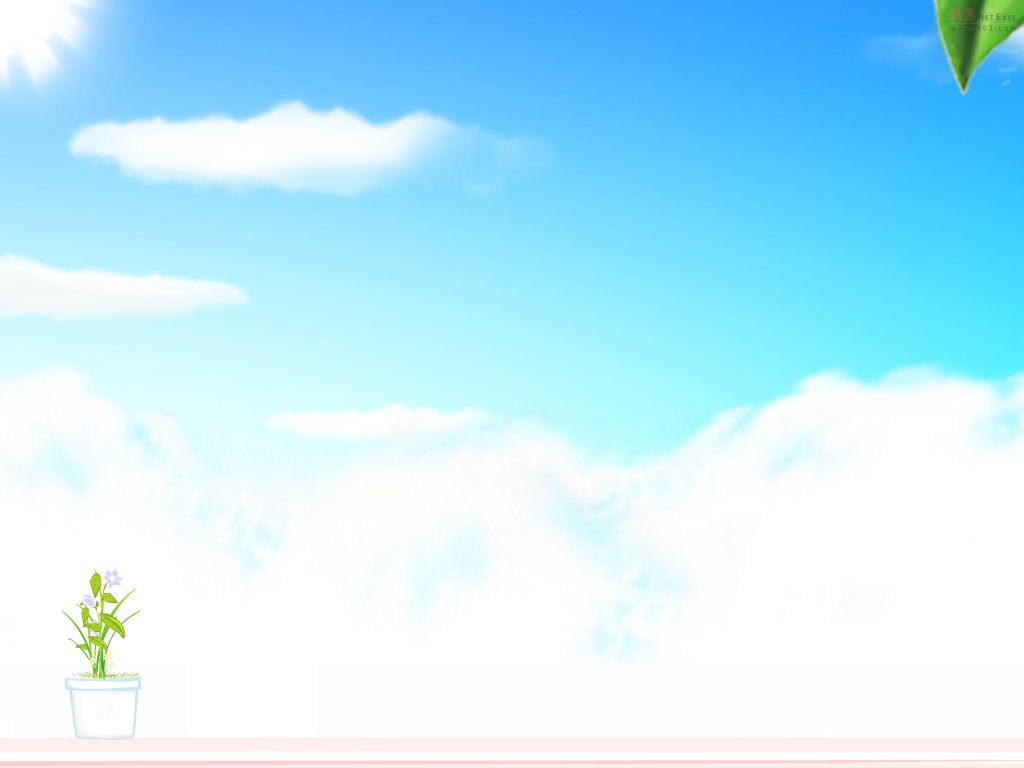 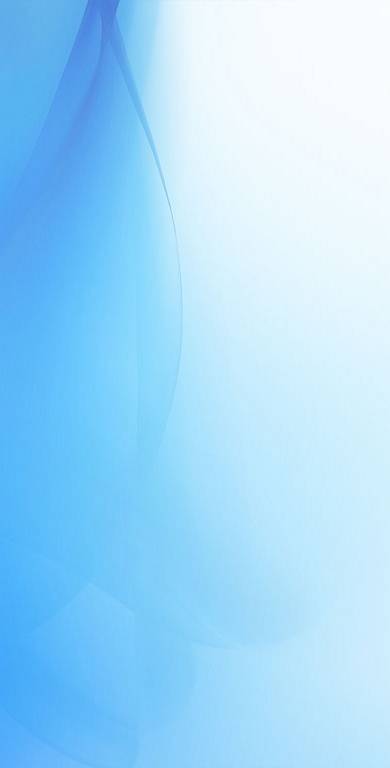 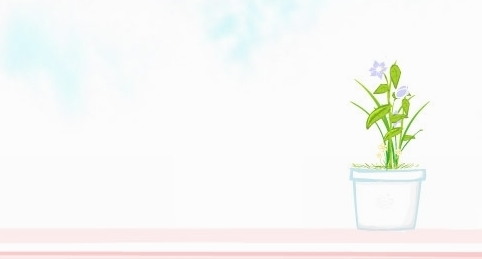 目 录一、国际燃料油市场行情	31.1  国际燃料油市场动态	31.2	新加坡燃料油市场价格	31.3	新加坡燃料油纸货价格	31.4	新加坡燃料油黄埔到岸价	41.5	韩国燃料油市场价格	41.6	阿拉伯湾燃料油市场价格	41.7	日本燃料油市场价格	41.8	地中海燃料油市场价格	4二、国内燃料油市场动态	52.1  华南地区燃料油市场行情	52.2华东地区燃料油市场行情	62.3山东地区燃料油市场行情	72.4国内各地区燃料油市场价格	82.5上海期货交易所收盘数据	82.6上海期货交易所收盘报告	9三、国内燃料油船期预报	93.1 华南燃料油船期预报	93.2	华东燃料油船期预报	93.3	山东燃料油船期预报	103.4	山东原油船期预报	10一、国际燃料油市场行情1.1  国际燃料油市场动态 　　周一亚洲燃料油市场，380CST燃料油卖家积极降价销售船货，拖累现货价差降至2016年8月以来最低水平。　　亚洲380CST燃料油较新加坡报价现货价差为-1.13美元/吨，较上周五下跌0.82美元/吨。上回现货贴水扩大的情况出现在去年8月11日，当时为-1.18美元/吨。　　新加坡燃料油现货市场，共有两笔交易达成。兴隆公司以318.50美元/吨价格各售予佳能可和中石油公司2万吨2月24日至3月4日装380CST燃料油船货。　　燃料油过驳市场，一些供应商以低至321美元/吨的报价积极销售船货，其他报价约为323.50美元/吨。　　贸易商表示，一些供应商愿意以较低价格销售船货，因2月份为船用燃料油传统需求淡季。　　官方数据显示，新加坡1月船用燃料油销量意外大增至446万吨，为有史以来最高水平，较上年同期增加7%，较去年12月增加14%。　　1月新加坡船用燃料油销量大增缓解了引入质量流量计可能将对船加油活动产生负面影响的担忧。新加坡燃料油市场价格新加坡燃料油纸货价格新加坡燃料油黄埔到岸价格韩国燃料油市场价格阿拉伯湾燃料油市场价格日本燃料油市场价格地中海燃料油市场价格二、国内燃料油市场动态2.1  华南地区燃料油市场行情　　周一(2月13日)市场逐渐回温，商家报价暂稳。　　IEA表示产油国正在履行减产承诺，以结束油市长期供应过剩的局面，原油期货周五收涨。周一国内市场华南船用油市场(以广州、深圳、海口和福建为基准)国产混调180CST库提估价为3500-3660元/吨(详见船用油日评)。　　今华南地区燃料油商家报价全线守稳，国产油浆市场估价2200-2300元/吨，沥青料市场估价2450-2550元/吨，均较前一工作日持平，区内油浆市场商家持续内供为主，市场供需较为平衡，沥青料市场商家报价守稳为主，市场购销气氛较为平稳。　　非标油市场，华南非标油市场商家报价全线守稳，市场正在逐渐回温，业者待市情绪较前期有所升温，主营单位国标柴油市场商家报价涨跌互现，市场交投气氛平平，预计未来短期内华南非标油市场价格或将持续守稳。2.2华东地区燃料油市场行情　　周一(2月13日)，中下游需求正在恢复，市场活跃度有待提高。　　近日外盘原油走势疲弱，燃料油市场交投活跃度很低，随着春节的结束，中下游需求在快速恢复，燃料油市场的低迷走势或有改观。船供油市场交投冷清，尚有贸易商对后市态度表现悲观。华东地炼产量普遍低位，库存压力不大，短期内随着需求的增多，或再现资源偏紧的局面。　　油浆市场，华东油浆(密度1.1左右)的主流成交价在2080-2180元/吨，价格较昨日持平，炼厂出货有些压力。日前受山东地区中高密油浆看涨行情的带动，华东油浆出货压力有所减弱。后市随着下游需求的恢复，预计华东炼厂出货困难的问题或将得到缓解。　　非标油市场，年后汽柴油行情不佳，地炼深加工意向不高，加之下游的调和油需求疲弱，场内地炼外销热情不高。目前，华东大部分地炼的非标油在自用，短期内或将保持观望态度。　　上海市场，低金属船用180CST(密度0.98左右，硫含量1.0以内)自提成交估价在3490-3590元/吨;宁波市场，低金属船用180CST(密度0.98左右，硫含量1.0以内)自提成交估价在3510-3580元/吨;南通市场，低金属船用180CST(密度0.98左右，硫含量1.0以内)自提成交估价在3490-3580元/吨，均较昨日持平。2.3山东地区燃料油市场行情　　周一(2月13日)，油浆价格大幅推涨，焦化料行情暂稳。　　进口燃料油市场，此前IEA表示产油国正履行减产承诺以结束油市长期供应过剩局面，周五原油期货收涨，纽交所3月交割的WTI轻质低硫原油期货结算价至53.86美元，伦敦洲际交易所4月布伦特原油期货合约的结算价至56.70美元。俄罗斯M100成交估价3750-3850元/吨，贴水34-36美元/吨，马瑞原油(含重质油票)成交估价2650-2750元/吨，稀释沥青(沥青票 密度0.98)主流成交价2650-2750元/吨。　　焦化料市场，周一山东地区优质焦化料(沥青票，密度1.0左右，硫含量1.0左右)市场估价在2900-3000元/吨，渣油票市场估价为3000-3100元/吨，较前一工作日持平，区内减渣报价零星推涨，市场气氛相对平稳，随着下游需求回暖，山东焦化料市场周内或有上扬可能。　　油浆市场，周一山东地区高密油浆市场成交估价2100-2200元/吨，低密油浆成交估价2200-2300元/吨，较前一工作日涨80元，今山东地炼油浆报价全线推涨，市场成交气氛较上周回暖，市场需求活跃，周内油浆价格或仍有小幅推涨可能。2.4国内各地区燃料油市场价格单位：元/吨2.5上海期货交易所收盘数据2. 6上海期货交易所收盘报告　　周一上期所燃料油期货市场共成交94手，其中主力1704约成交94手。主力合约收盘4521吨，结算4606吨，结算价较前一工作日上涨91元/吨。三、国内燃料油船期预报华南燃料油船期预报华东燃料油船期预报山东燃料油船期预报山东原油船期预报燃料油高硫180cst高硫380cst中硫180cstlswr①今日贴水-0.68/-0.64 -0.35/-0.316.67/6.71 2月13日休市休市休市54.88 2月10日休市休市休市53.75 2月9日休市休市休市53.602月8日休市休市休市53.032月7日休市休市休市54.43燃料油高硫180cst高硫180cst高硫380cst高硫380cst燃料油12月纸货1纸货12月纸货1月纸货2月13日327.5327321.45320.82月10日320319.75314.253142月9日318.95318.70312.75312.62月8日315.25315309.553092月7日319.45319.45313.05313.15燃料油新加坡高硫180CST新加坡高硫380CST新加坡高硫180CST 3月纸货新加坡高硫180CST 4月纸货贴水6-8(美元/吨)6-8(美元/吨)6-8(美元/吨)6-8(美元/吨)2月13日342.25334327.753272月10日334.5325.75320319.752月9日333.25325.25319.75315.52月8日329.75322.75315.5315.52月7日335.5325无成交无成交燃料油高硫180cst高硫380cst今日贴水 2.75/3.25  2.75/3.252月13日休市休市2月10日休市休市2月9日休市休市2月8日休市休市2月7日休市休市燃料油高硫180cst高硫380cst今日贴水  5.75/6.25 2.75/3.252月13日318.08309.742月10日310.4302.872月9日308.94301.432月8日305.2298.542月7日309.44302.24燃料油高硫180cst2月13日338.09 2月10日330.64 2月9日328.95 2月8日325.21 2月7日329.14 燃料油燃料油（1PCT）燃料油（3.5PCT）2月13日休市休市2月10日休市休市2月9日休市休市2月8日休市休市2月7日休市休市地区型号涨跌2月13日2月10日提货方式黄埔市场上期所规格180CST 039403940库提价（即期）黄埔市场船用标准180CST037103710库提价（广州-海口）黄埔市场沥青料030103010库提价黄埔市场新加坡混调高硫180CST贴水06-86-8CFR黄埔（2月下3月上旬）黄埔市场新加坡高硫180CST7.75342.25334.5CFR黄埔（美元/吨）黄埔市场新加坡高硫380CST8.25334325.75CFR黄埔（美元/吨）华东市场华东国产混调180036703670库船提华东市场上海国产混调180038103810库船提华东市场宁波国产混调180038403840库船提华东市场南通国产混调180036803680库船提华东市场俄罗斯M100038803880库船提华东市场俄罗斯M100贴水（美元）035-3935-39CFR华东（2月下3月上旬）华东市场国产调和250027002700库船提华东市场华东油浆021802180库船提山东市场直馏高硫180CST036503650库船提山东市场俄罗斯M100038503850库船提山东市场俄罗斯M100贴水（美元）034-3634-36CFR山东（2月下3月上旬）山东市场焦化原料（带沥青票）030003000库车提山东市场油浆（密度1.02左右沥青票）8023002220库车提山东市场油浆（密度1.1左右沥青票）8022002120库车提山东市场常渣（密度0.95左右）0N/AN/A库车提备注：1、自2015年6月10日起，新增进口稀释沥青估价，该估价含沥青票，为港口库船提价格。备注：1、自2015年6月10日起，新增进口稀释沥青估价，该估价含沥青票，为港口库船提价格。备注：1、自2015年6月10日起，新增进口稀释沥青估价，该估价含沥青票，为港口库船提价格。备注：1、自2015年6月10日起，新增进口稀释沥青估价，该估价含沥青票，为港口库船提价格。备注：1、自2015年6月10日起，新增进口稀释沥青估价，该估价含沥青票，为港口库船提价格。2、近期山东地区常渣外销量稀少，于起暂停常渣成交估价。2、近期山东地区常渣外销量稀少，于起暂停常渣成交估价。2、近期山东地区常渣外销量稀少，于起暂停常渣成交估价。2、近期山东地区常渣外销量稀少，于起暂停常渣成交估价。2、近期山东地区常渣外销量稀少，于起暂停常渣成交估价。交易货币：人民币  交易单位：50吨/手交易货币：人民币  交易单位：50吨/手交易货币：人民币  交易单位：50吨/手交易货币：人民币  交易单位：50吨/手交易货币：人民币  交易单位：50吨/手交易货币：人民币  交易单位：50吨/手交易货币：人民币  交易单位：50吨/手交易货币：人民币  交易单位：50吨/手交易货币：人民币  交易单位：50吨/手交易货币：人民币  交易单位：50吨/手交易货币：人民币  交易单位：50吨/手品种名昨结算今开盘最高价最低价收盘价结算价升跌成交量持仓量日期燃料油170445154527468545144521460691949613Feb17序号预计到港日期数量（吨）航线船名接货公司备注12月1日9,000.00N/A /广州舟海油52N/A燃料油22月2日2,900.00N/A /广州新科15N/A燃料油合计11，900.00序号预计到港日期数量（吨）航线船名接货公司备注112月3日40,000.00N/A安定号N/A混调合计40，000.00序号预计到港日期数量（吨）航线船名接货公司备注112月18日95,000.00马来西亚/日照港巴拿马精神玉皇盛世沥青料212月26日100,000.00N/A/青岛港洋美湖中联油进口燃料油合计195,000.00序号预计到港日期数量（吨）航线船名接货公司备注12月1日280,000.00N/A/青岛港ATROMMITOS阿米斯汇丰石化轻质原油22月1日100,000.00俄罗斯/日照港DUBAI GLAMO…东明石化轻质原油32月2日100,000.00N/A/青岛港LONDON SPIR…齐润化工轻质原油42月2日82,000.00中国/莱州港榆林湾昌邑石化轻质原油52月3日53,000.00中国/莱州港狮子座昌邑石化轻质原油62月4日40,000.00中国/东营港大庆453华联石化重质原油72月5日130,000.00N/A/青岛港CAP LARA 罗拉中国化工轻质原油82月5日280,000.00委内瑞拉/青岛港ANTIGONE安提中油马瑞原油92月5日58,000.00中国/东营港鑫通洲华联石化马瑞原油102月7日274,000.00委内瑞拉/日照港Boyaca博亚卡东明石化马瑞原油112月7日58,000.00中国/东营港永兴洲天弘化学轻质原油122月8日270,000.00巴西/日照港星光勇士东明石化轻质原油132月8日50,000.00俄罗斯/青岛港SEBAROK SPI…中国化工轻质原油142月9日140,000.00N/A/青岛港FRONT ARIAKE 弗龙鲁清石化轻质原油152月14日90,000.00N/A/莱州港ANAFI WARRI…昌邑石化轻质原油162月16日100,000.00俄罗斯/莱州港EL GURDABIA 戈比亚昌邑石化轻质原油172月18日90,000.00N/A/莱州港SENTOSA RIV昌邑石化轻质原油合计2,195,000.00